Note: Unless otherwise noted, data presented is 2018-19 data.  Advanced program completers are those completing the Masters in Education or Educational Specialist degrees.   Educator Preparation Programs Annual Reporting Measures of Outcome & Impact (2020)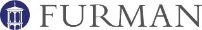  Educator Preparation Programs Annual Reporting Measures of Outcome & Impact (2020) Educator Preparation Programs Annual Reporting Measures of Outcome & Impact (2020)MeasureFurman AnalysisBenchmarks/ComparisonsImpact on student learning and development (completers in formal evaluation year)Impact on student learning and development (completers in formal evaluation year)Impact on student learning and development (completers in formal evaluation year)Teacher SLO growth evaluation results (State data)Average .08, ratio scale -1 to +1State average .06, ratio scale -1 to +1Teacher SLO evaluations (Principal survey)75-100% of classroom students grow State does not administer surveyIndicators of teaching effectiveness (completers in formal evaluation year)Indicators of teaching effectiveness (completers in formal evaluation year)Indicators of teaching effectiveness (completers in formal evaluation year)Teacher observation of state teaching standards’ indicators (State data)100% pass rateState pass rate 100%Teacher classroom observations (Principal survey)100% scored proficient/exemplaryState does not administer surveySatisfaction of employer & employment milestonesSatisfaction of employer & employment milestonesSatisfaction of employer & employment milestonesEmployers state that completers demonstrate: (Initial licensure principal survey)content knowledge for specialty areathe use of digital resources and media for instruction to engage students in learning effectivelymaking connections between content & real life application encouraging students to think critically & problem-solveadvocating for the needs of all students100% rated strongly agree/agreeState does not administer survey5-year & 7 year completer teaching retention rate (Initial licensure department database) 90% & 100% retention rateNational rate 70-83% based on sourceEmployers state that completers demonstrate: (Advanced programs employer survey of 2-5 year out completers)content knowledge for area of specializationdata literacy; use research and understanding of research data methodologiesability to lead/participate in collaborative activities with variety of others; & preparation is relevant to the responsibilities confronted in the new position100% rated strongly agree/agreeComparison data not availableSatisfaction of completers & employment milestones Satisfaction of completers & employment milestones Satisfaction of completers & employment milestones About their preparation, completers believe that they: (Initial licensure alumni survey of completers in formal evaluation year)have the content knowledge for specialty areahave the ability to use digital resources & media for instruction to engage students in learning effectivelycan effectively make connections between content & real life application by encouraging students to think critically & problem solve 89% rated strongly agree/agreeState does not administer surveyReceived teaching awards (Initial licensure alumni survey of completers in formal evaluation year)44% State does not administer surveyAbout their preparation, completers believe that they: (Advanced programs alumni Survey of 2-5 year out completers)have the content knowledge for area of specializationhave ability to use research and understanding of research data methodologieshave ability to lead/participate in collaborative activities with variety of others have the preparation relevant to the responsibilities confronted in field of specialization98% rated strongly agree/agreeState does not administer surveyGraduation rates (Class of 19)Graduation rates (Class of 19)Graduation rates (Class of 19)Completing degree program on time based on admission date (Department database)100%Comparison data not applicableAbility of completers to meet license requirements (Class of 19)Ability of completers to meet license requirements (Class of 19)Ability of completers to meet license requirements (Class of 19)Meeting all licensure requirements and obtaining license (Department database)92%Comparison data not availableMastering all domains of state teaching standards’ indicators (Department database)100%Comparison data not availablePraxis II tests for initial teaching licensure (ETS)100% pass rateNational: 68%-94%; State: 75%-96% pass ratePraxis tests for advanced program licensure (ETS)100% pass rateNational: 77%-97%; State: 85%-99% pass rateAbility of completers to be hired in education positions for which they have prepared (Class of 19)Ability of completers to be hired in education positions for which they have prepared (Class of 19)Ability of completers to be hired in education positions for which they have prepared (Class of 19)Teacher licensure completers hired in first year of completion (Department database)100%Comparison data not availableStudent loan default ratesStudent loan default ratesStudent loan default ratesInitial & advanced program completers (2018-19 data from Furman’s Financial Aid Office)3.4%National average of 10.8%